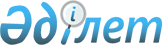 О районном бюджете на 2022-2024 годыРешение Меркенского районного маслихата Жамбылской области от 24 декабря 2021 года № 19-3. Зарегистрировано в Министерстве юстиции Республики Казахстан 28 декабря 2021 года № 26164
      Меркенский районный маслихат РЕШИЛ:
      1. Утвердить районный бюджет на 2022-2024 годы согласно приложениям 1, 2, 3, к настоящему решению соответственно, в том числе на 2022 год в следующих объемах:
      1) доходы – 17940503 тысяч тенге, в том числе:
      налоговые поступления – 3112123 тысяч тенге;
      неналоговые поступления – 51066 тысяч тенге;
      поступления от продажи основного капитала – 42700 тысяч тенге;
      поступления трансфертов – 14734614 тысяч тенге;
      2) затраты – 18075174 тысяч тенге;
      3) чистое бюджетное кредитование – 119521 тысяч тенге;
      бюджетные кредиты – 165402 тысяч тенге;
      погашение бюджетных кредитов – 45881 тысяч тенге;
      4) сальдо по операциям с финансовыми активами – 0 тысяч тенге;
      приобретение финансовых активов – 0 тысяч тенге;
      поступление от продажи финансовых активов государства – 0 тысяч тенге;
      5) дефицит бюджета (профицит) – - 254192 тысяч тенге;
      6) финансирование дефицита бюджета (использование профицита) – 254192 тысяч тенге;
      поступление займов –165402 тысяч тенге;
      погашение займов – 45881 тысяч тенге;
      используемые остатки бюджетных средств –134671 тысяч тенге.
      Сноска. Пункт 1 - в редакции решения Меркенского районного маслихата Жамбылской области от 05.12.2022 № 37-2 (вводится в действие с 01.01.2022).


      2. Предусмотреть в районном бюджете на 2022 год объем субвенций, передаваемых из областного бюджета в сумме 10 840 367 тысяч тенге.
      3. Предусмотреть в районном бюджете на 2022 год объем субвенций, передаваемых из районного бюджета в бюджеты сельских округов в сумме 404158 тысяч тенге, в том числе:
      Актоганский сельский округ - 33017 тысяч тенге;
      Жамбылский сельский округ –45681 тысяч тенге;
      Сарымолдаевский сельский округ – 22188 тысяч тенге;
      Ойталский сельский округ –42845 тысяч тенге;
      Т.Рыскуловский сельский округ –28798 тысяч тенге;
      Суратский сельский округ –27366 тысяч тенге;
      Жанатоганский сельский округ – 29978 тысяч тенге;
      Андас батырский сельский округ – 37720 тысяч тенге;
      Кенеский сельский округ – 28129 тысяч тенге;
      Таттинский сельский округ –26891 тысяч тенге;
      Акаралский сельский округ – 27312 тысяч тенге;
      Акерменский сельский округ – 28209 тысяч тенге;
      Аспаринский сельский округ – 26024 тысяч тенге;
      4. Утвердить резерв местного исполнительного органа района в сумме 15000 тысяч тенге.
      5. Распределение сумм целевых трансфертов на 2022 год бюджетам сельских округов определяются на основании постановления акимата района.
      6. Контроль за исполнением данного решения возложить на постоянную комиссию седьмого созыва районного маслихата по вопросам социально-экономического, финансов, бюджету и налогам, местного самоуправления и индустриально-инновационного развития.
      7. Настоящее решение вводится в действие с 1 января 2022 года. Районный бюджет на 2022 год
      Сноска. Приложение 1 - в редакции решения Меркенского районного маслихата Жамбылской области от 05.12.2022 № 37-2 (вводится в действие с 01.01.2022). Районный бюджет на 2023 год Районный бюджет на 2024 год
					© 2012. РГП на ПХВ «Институт законодательства и правовой информации Республики Казахстан» Министерства юстиции Республики Казахстан
				
      Секретарь Меркенского 

      районного маслихата 

М. Кокрекбаев
Приложение 1 к решению
маслихата Меркенского района
от 24 декабря 2021 года №19-3
Категория
Категория
Категория
Категория
Категория
Категория
Категория
Сумма, тысяч тенге 
Класс
Класс
Класс
Класс
Класс
Сумма, тысяч тенге 
Подкласс
Подкласс
Подкласс
Сумма, тысяч тенге 
Наименование
1
1
1
1
1
1
2
3
1. ДОХОДЫ
17920218
1
1
Налоговые поступления
3091838
О1
О1
Подоходный налог 
779384
1
1
Корпоративный подоходный налог
81000
2
2
Индивидуальный подоходный налог
698384
О3
О3
Социальный налог
573203
1
1
Социальный налог
573203
О4
О4
Налоги на собственность
778717
1
1
Налоги на имущество
778717
О5
О5
Внутренние налоги на товары, работы и услуги
945034
2
2
Акцизы
923194
3
3
Поступления за использование природных и других ресурсов
12000
4
4
Сборы за ведение предпринимательской и профессиональной деятельности
9840
О8
О8
Обязательные платежи, взимаемые за совершение юридически значимых действий и (или) выдачу документов уполномоченными на то государственными органами или должностными лицами
15500
1
1
Государственная пошлина
15500
2
2
Неналоговые поступления
51066
О1
О1
Доходы от государственной собственности
18866
5
5
Доходы от аренды имущества, находящегося в государственной собственности
610
9
9
Прочие доходы от государственной собственности
18256
О3
О3
Поступления денег от проведения государственных закупок, организуемых государственными учреждениями, финансируемыми из государственного бюджета
1200
1
1
Поступления денег от проведения государственных закупок, организуемых государственными учреждениями, финансируемыми из государственного бюджета
1200
О6
О6
Прочие неналоговые поступления
31000
1
1
Прочие неналоговые поступления
31000
3
3
Поступления от продажи основного капитала
42700
О3
О3
Продажа земли и нематериальных активов
42700
1
1
Продажа земли
40000
2
2
Продажа нематериальных активов
2700
4
4
Поступления трансфертов
14734614
О2
О2
Трансферты из вышестоящих органов государственного управления
14734614
2
2
Трансферты из областного бюджета
14734614
Функциональная группа
Функциональная группа
Функциональная группа
Функциональная группа
Функциональная группа
Функциональная группа
Функциональная группа
Сумма, тысяч тенге
Администратор бюджетных программ
Администратор бюджетных программ
Администратор бюджетных программ
Администратор бюджетных программ
Администратор бюджетных программ
Администратор бюджетных программ
Сумма, тысяч тенге
Программа
Программа
Программа
Программа
Наименование
Наименование
1
1
1
1
1
2
2
3
2. ЗАТРАТЫ
2. ЗАТРАТЫ
18054889
01
Государственные услуги общего характера
Государственные услуги общего характера
1492003
112
112
Аппарат маслихата района (города областного значения)
Аппарат маслихата района (города областного значения)
46065
001
001
Услуги по обеспечению деятельности маслихата района (города областного значения)
Услуги по обеспечению деятельности маслихата района (города областного значения)
45765
003
003
Капитальные расходы государственного органа
Капитальные расходы государственного органа
300
122
122
Аппарат акима района (города областного значения)
Аппарат акима района (города областного значения)
250664
001
001
Услуги по обеспечению деятельности акима района (города областного значения)
Услуги по обеспечению деятельности акима района (города областного значения)
248135
003
003
Капитальные расходы государственного органа
Капитальные расходы государственного органа
2529
452
452
Отдел финансов района (города областного значения)
Отдел финансов района (города областного значения)
169139
001
001
Услуги по реализации государственной политики в области исполнения бюджета и управления коммунальной собственностью района (города областного значения)
Услуги по реализации государственной политики в области исполнения бюджета и управления коммунальной собственностью района (города областного значения)
40916
003
003
Проведение оценки имущества в целях налогообложения
Проведение оценки имущества в целях налогообложения
2609
010
010
Приватизация, управление коммунальным имуществом, постприватизационная деятельность и регулирование споров, связанных с этим
Приватизация, управление коммунальным имуществом, постприватизационная деятельность и регулирование споров, связанных с этим
15785
028
028
Приобретение имущества в коммунальную собственность
Приобретение имущества в коммунальную собственность
5500
113
113
Целевые текущие трансферты нижестоящим бюджетам
Целевые текущие трансферты нижестоящим бюджетам
104329
453
453
Отдел экономики и бюджетного планирования района (города областного значения)
Отдел экономики и бюджетного планирования района (города областного значения)
50897
001
001
Услуги по реализации государственной политики в области формирования и развития экономической политики, системы государственного планирования
Услуги по реализации государственной политики в области формирования и развития экономической политики, системы государственного планирования
49989
004
004
Капитальные расходы государственного органа
Капитальные расходы государственного органа
908
458
458
Отдел жилищно-коммунального хозяйства, пассажирского транспорта и автомобильных дорог района (города областного значения)
Отдел жилищно-коммунального хозяйства, пассажирского транспорта и автомобильных дорог района (города областного значения)
941411
001
001
Услуги по реализации государственной политики на местном уровне в области жилищно-коммунального хозяйства, пассажирского транспорта и автомобильных дорог 
Услуги по реализации государственной политики на местном уровне в области жилищно-коммунального хозяйства, пассажирского транспорта и автомобильных дорог 
97930
013
013
Капитальные расходы государственного органа
Капитальные расходы государственного органа
12700
113
113
Целевые текущие трансферты нижестоящим бюджетам
Целевые текущие трансферты нижестоящим бюджетам
830781
494
494
Отдел предпринимательства и промышленности района (города областного значения)
Отдел предпринимательства и промышленности района (города областного значения)
33827
001
001
Услуги по реализации государственной политики на местном уровне в области развития предпринимательства и промышленности
Услуги по реализации государственной политики на местном уровне в области развития предпринимательства и промышленности
26487
003
003
Капитальные расходы государственного органа
Капитальные расходы государственного органа
7340
02
Оборона
Оборона
14552
122
122
Аппарат акима района (города областного значения)
Аппарат акима района (города областного значения)
14552
005
005
Мероприятия в рамках исполнения всеобщей воинской обязанности
Мероприятия в рамках исполнения всеобщей воинской обязанности
1650
007
007
Мероприятия по профилактике и тушению степных пожаров районного (городского) масштаба, а также пожаров в населенных пунктах, в которых не созданы органы государственной противопожарной службы
Мероприятия по профилактике и тушению степных пожаров районного (городского) масштаба, а также пожаров в населенных пунктах, в которых не созданы органы государственной противопожарной службы
12902
03
Общественный порядок, безопасность, правовая, судебная, уголовно-исполнительная деятельность
Общественный порядок, безопасность, правовая, судебная, уголовно-исполнительная деятельность
18361
458
458
Отдел жилищно-коммунального хозяйства, пассажирского транспорта и автомобильных дорог района (города областного значения)
Отдел жилищно-коммунального хозяйства, пассажирского транспорта и автомобильных дорог района (города областного значения)
18361
021
021
Обеспечение безопасности дорожного движения в населенных пунктах
Обеспечение безопасности дорожного движения в населенных пунктах
18361
06
Социальная помощь и социальное обеспечение
Социальная помощь и социальное обеспечение
1724067
451
451
Отдел занятости и социальных программ района (города областного значения)
Отдел занятости и социальных программ района (города областного значения)
315295
005
005
Государственная адресная социальная помощь
Государственная адресная социальная помощь
314846
057
057
Обеспечение физических лиц, являющихся получателями государственной адресной социальной помощи, телевизионными абонентскими приставками
Обеспечение физических лиц, являющихся получателями государственной адресной социальной помощи, телевизионными абонентскими приставками
449
451
451
Отдел занятости и социальных программ района (города областного значения)
Отдел занятости и социальных программ района (города областного значения)
1195001
002
002
Программа занятости
Программа занятости
827563
004
004
Оказание социальной помощи на приобретение топлива специалистам здравоохранения, образования, социального обеспечения, культуры, спорта и ветеринарии в сельской местности в соответствии с законодательством Республики Казахстан
Оказание социальной помощи на приобретение топлива специалистам здравоохранения, образования, социального обеспечения, культуры, спорта и ветеринарии в сельской местности в соответствии с законодательством Республики Казахстан
50703
006
006
Оказание жилищной помощи
Оказание жилищной помощи
1029
007
007
Социальная помощь отдельным категориям нуждающихся граждан по решениям местных представительных органов
Социальная помощь отдельным категориям нуждающихся граждан по решениям местных представительных органов
104684
010
010
Материальное обеспечение детей-инвалидов, воспитывающихся и обучающихся на дому
Материальное обеспечение детей-инвалидов, воспитывающихся и обучающихся на дому
2650
014
014
Оказание социальной помощи нуждающимся гражданам на дому
Оказание социальной помощи нуждающимся гражданам на дому
27542
017
017
Обеспечение нуждающихся инвалидов обязательными гигиеническими средствами и предоставление услуг специалистами жестового языка, индивидуальными помощниками в соответствии с индивидуальной программой реабилитации инвалида
Обеспечение нуждающихся инвалидов обязательными гигиеническими средствами и предоставление услуг специалистами жестового языка, индивидуальными помощниками в соответствии с индивидуальной программой реабилитации инвалида
36595
023
023
Обеспечение деятельности центров занятости населения
Обеспечение деятельности центров занятости населения
144235
451
451
Отдел занятости и социальных программ района (города областного значения)
Отдел занятости и социальных программ района (города областного значения)
213771
001
001
Услуги по реализации государственной политики на местном уровне в области обеспечения занятости и реализации социальных программ для населения
Услуги по реализации государственной политики на местном уровне в области обеспечения занятости и реализации социальных программ для населения
76476
011
011
Оплата услуг по зачислению, выплате и доставке пособий и других социальных выплат
Оплата услуг по зачислению, выплате и доставке пособий и других социальных выплат
2141
021
021
Капитальные расходы государственного органа 
Капитальные расходы государственного органа 
696
050
050
Обеспечение прав и улучшение качества жизни инвалидов в Республике Казахстан
Обеспечение прав и улучшение качества жизни инвалидов в Республике Казахстан
119281
067
067
Капитальные расходы подведомственных государственных учреждений и организаций
Капитальные расходы подведомственных государственных учреждений и организаций
7547
113
113
Целевые текущие трансферты нижестоящим бюджетам
Целевые текущие трансферты нижестоящим бюджетам
7630
07
Жилищно-коммунальное хозяйство
Жилищно-коммунальное хозяйство
2617991
458
458
Отдел жилищно-коммунального хозяйства, пассажирского транспорта и автомобильных дорог района (города областного значения)
Отдел жилищно-коммунального хозяйства, пассажирского транспорта и автомобильных дорог района (города областного значения)
1187696
033
033
Проектирование, развитие и (или) обустройство инженерно-коммуникационной инфраструктуры
Проектирование, развитие и (или) обустройство инженерно-коммуникационной инфраструктуры
154199
012
012
Функционирование системы водоснабжения и водоотведения
Функционирование системы водоснабжения и водоотведения
96067
058
058
Развитие системы водоснабжения и водоотведения в сельских населенных пунктах
Развитие системы водоснабжения и водоотведения в сельских населенных пунктах
932376
015
015
Освещение улиц в населенных пунктах
Освещение улиц в населенных пунктах
4835
016
016
Обеспечение санитарии населенных пунктов
Обеспечение санитарии населенных пунктов
219
466
466
Отдел архитектуры, градостроительства и строительства района (города областного значения)
Отдел архитектуры, градостроительства и строительства района (города областного значения)
1430295
004
004
Проектирование, развитие и (или) обустройство инженерно-коммуникационной инфраструктуры
Проектирование, развитие и (или) обустройство инженерно-коммуникационной инфраструктуры
1207695
098
098
Приобретение жилья коммунального жилищного фонда
Приобретение жилья коммунального жилищного фонда
222600
08
Культура, спорт, туризм и информационное пространство
Культура, спорт, туризм и информационное пространство
739148
455
455
Отдел культуры и развития языков района (города областного значения)
Отдел культуры и развития языков района (города областного значения)
328048
003
003
Поддержка культурно-досуговой работы
Поддержка культурно-досуговой работы
328048
465
465
Отдел физической культуры и спорта района (города областного значения)
Отдел физической культуры и спорта района (города областного значения)
58627
001
001
Услуги по реализации государственной политики на местном уровне в сфере физической культуры и спорта
Услуги по реализации государственной политики на местном уровне в сфере физической культуры и спорта
18815
005
005
Развитие массового спорта и национальных видов спорта 
Развитие массового спорта и национальных видов спорта 
31212
006
006
Проведение спортивных соревнований на районном (города областного значения) уровне
Проведение спортивных соревнований на районном (города областного значения) уровне
500
007
007
Подготовка и участие членов сборных команд района (города областного значения) по различным видам спорта на областных спортивных соревнованиях
Подготовка и участие членов сборных команд района (города областного значения) по различным видам спорта на областных спортивных соревнованиях
8100
455
455
Отдел культуры и развития языков района (города областного значения)
Отдел культуры и развития языков района (города областного значения)
163770
006
006
Функционирование районных (городских) библиотек
Функционирование районных (городских) библиотек
162739
007
007
Развитие государственного языка и других языков народа Казахстана
Развитие государственного языка и других языков народа Казахстана
1001
456
456
Отдел внутренней политики района (города областного значения)
Отдел внутренней политики района (города областного значения)
25121
002
002
Услуги по проведению государственной информационной политики
Услуги по проведению государственной информационной политики
25121
455
455
Отдел культуры и развития языков района (города областного значения)
Отдел культуры и развития языков района (города областного значения)
31984
001
001
Услуги по реализации государственной политики на местном уровне в области развития языков и культуры
Услуги по реализации государственной политики на местном уровне в области развития языков и культуры
25810
010
010
Капитальные расходы государственного органа
Капитальные расходы государственного органа
435
113
113
Целевые текущие трансферты нижестоящим бюджетам
Целевые текущие трансферты нижестоящим бюджетам
5202
032
032
Капитальные расходы подведомственных государственных учреждений и организаций
Капитальные расходы подведомственных государственных учреждений и организаций
537
456
456
Отдел внутренней политики района (города областного значения)
Отдел внутренней политики района (города областного значения)
131628
001
001
Услуги по реализации государственной политики на местном уровне в области информации, укрепления государственности и формирования социального оптимизма граждан
Услуги по реализации государственной политики на местном уровне в области информации, укрепления государственности и формирования социального оптимизма граждан
58285
003
003
Реализация мероприятий в сфере молодежной политики
Реализация мероприятий в сфере молодежной политики
69327
006
006
Капитальные расходы государственного органа 
Капитальные расходы государственного органа 
424
032
032
Капитальные расходы подведомственных государственных учреждений и организаций
Капитальные расходы подведомственных государственных учреждений и организаций
3592
10
Сельское, водное, лесное, рыбное хозяйство, особо охраняемые природные территории, охрана окружающей среды и животного мира, земельные отношения
Сельское, водное, лесное, рыбное хозяйство, особо охраняемые природные территории, охрана окружающей среды и животного мира, земельные отношения
116704
462
462
Отдел сельского хозяйства района (города областного значения)
Отдел сельского хозяйства района (города областного значения)
44240
001
001
Услуги по реализации государственной политики на местном уровне в сфере сельского хозяйства
Услуги по реализации государственной политики на местном уровне в сфере сельского хозяйства
44240
463
463
Отдел земельных отношений района (города областного значения)
Отдел земельных отношений района (города областного значения)
47712
001
001
Услуги по реализации государственной политики в области регулирования земельных отношений на территории района (города областного значения)
Услуги по реализации государственной политики в области регулирования земельных отношений на территории района (города областного значения)
47212
007
007
Капитальные расходы государственного органа 
Капитальные расходы государственного органа 
500
453
453
Отдел экономики и бюджетного планирования района (города областного значения)
Отдел экономики и бюджетного планирования района (города областного значения)
24752
099
099
Реализация мер по оказанию социальной поддержки специалистов 
Реализация мер по оказанию социальной поддержки специалистов 
24752
11
Промышленность, архитектурная, градостроительная и строительная деятельность
Промышленность, архитектурная, градостроительная и строительная деятельность
138157
466
466
Отдел архитектуры, градостроительства и строительства района (города областного значения)
Отдел архитектуры, градостроительства и строительства района (города областного значения)
138157
001
001
Услуги по реализации государственной политики в области строительства, улучшения архитектурного облика городов, районов и населенных пунктов области и обеспечению рационального и эффективного градостроительного освоения территории района (города областного значения)
Услуги по реализации государственной политики в области строительства, улучшения архитектурного облика городов, районов и населенных пунктов области и обеспечению рационального и эффективного градостроительного освоения территории района (города областного значения)
41157
013
013
Разработка схем градостроительного развития территории района, генеральных планов городов районного (областного) значения, поселков и иных сельских населенных пунктов
Разработка схем градостроительного развития территории района, генеральных планов городов районного (областного) значения, поселков и иных сельских населенных пунктов
97000
12
Транспорт и коммуникации
Транспорт и коммуникации
141303
458
458
Отдел жилищно-коммунального хозяйства, пассажирского транспорта и автомобильных дорог района (города областного значения)
Отдел жилищно-коммунального хозяйства, пассажирского транспорта и автомобильных дорог района (города областного значения)
141303
023
023
Обеспечение функционирования автомобильных дорог
Обеспечение функционирования автомобильных дорог
25000
045
045
Капитальный и средний ремонт автомобильных дорог районного значения и улиц населенных пунктов
Капитальный и средний ремонт автомобильных дорог районного значения и улиц населенных пунктов
101083
037
037
Субсидирование пассажирских перевозок по социально значимым городским (сельским), пригородным и внутрирайонным сообщениям
Субсидирование пассажирских перевозок по социально значимым городским (сельским), пригородным и внутрирайонным сообщениям
15220
13
Прочие
Прочие
370063
458
458
Отдел жилищно-коммунального хозяйства, пассажирского транспорта и автомобильных дорог района (города областного значения)
Отдел жилищно-коммунального хозяйства, пассажирского транспорта и автомобильных дорог района (города областного значения)
52825
055
055
Развитие индустриальной инфраструктуры в рамках Государственной программы поддержки и развития бизнеса "Дорожная карта бизнеса-2025"
Развитие индустриальной инфраструктуры в рамках Государственной программы поддержки и развития бизнеса "Дорожная карта бизнеса-2025"
52825
452
452
Отдел финансов района (города областного значения)
Отдел финансов района (города областного значения)
44920
012
012
Резерв местного исполнительного органа района (города областного значения) 
Резерв местного исполнительного органа района (города областного значения) 
44920
466
466
Отдел архитектуры, градостроительства и строительства района (города областного значения)
Отдел архитектуры, градостроительства и строительства района (города областного значения)
272318
079
079
Реализация мероприятий по социальной и инженерной инфраструктуре в сельских населенных пунктах в рамках проекта "Ауыл-Ел бесігі"
Реализация мероприятий по социальной и инженерной инфраструктуре в сельских населенных пунктах в рамках проекта "Ауыл-Ел бесігі"
272318
14
Обслуживание долга
Обслуживание долга
61
452
452
Отдел финансов района (города областного значения)
Отдел финансов района (города областного значения)
61
013
013
Обслуживание долга местных исполнительных органов по выплате вознаграждений и иных платежей по займам из областного бюджета
Обслуживание долга местных исполнительных органов по выплате вознаграждений и иных платежей по займам из областного бюджета
61
15
 Трансферты
 Трансферты
10682479
452
452
Отдел финансов района (города областного значения)
Отдел финансов района (города областного значения)
10682479
006
006
Возврат неиспользованных (недоиспользованных) целевых трансфертов
Возврат неиспользованных (недоиспользованных) целевых трансфертов
2
054
054
Возврат сумм неиспользованных (недоиспользованных) целевых трансфертов, выделенных из республиканского бюджета за счет целевого трансферта из Национального фонда Республики Казахстан
Возврат сумм неиспользованных (недоиспользованных) целевых трансфертов, выделенных из республиканского бюджета за счет целевого трансферта из Национального фонда Республики Казахстан
16807
024
024
Целевые текущие трансферты из нижестоящего бюджета на компенсацию потерь вышестоящего бюджета в связи с изменением законодательства
Целевые текущие трансферты из нижестоящего бюджета на компенсацию потерь вышестоящего бюджета в связи с изменением законодательства
10261512
038
038
Субвенция
Субвенция
404158
3. Чистое бюджетное кредитование
3. Чистое бюджетное кредитование
119521
Бюджетные кредиты 
Бюджетные кредиты 
165402
10
Сельское, водное, лесное, рыбное хозяйство, особо охраняемые природные территории, охрана окружающей среды и животного мира, земельные отношения
Сельское, водное, лесное, рыбное хозяйство, особо охраняемые природные территории, охрана окружающей среды и животного мира, земельные отношения
165402
Сельское хозяйство
Сельское хозяйство
165402
453
453
Отдел экономики и бюджетного планирования района (города областного значения)
Отдел экономики и бюджетного планирования района (города областного значения)
165402
006
006
Бюджетные кредиты для реализации мер социальной поддержки специалистов
Бюджетные кредиты для реализации мер социальной поддержки специалистов
165402
Функциональная группа
Функциональная группа
Функциональная группа
Функциональная группа
Функциональная группа
Функциональная группа
Функциональная группа
Функциональная группа
Администратор бюджетных программ
Администратор бюджетных программ
Администратор бюджетных программ
Администратор бюджетных программ
Администратор бюджетных программ
Администратор бюджетных программ
Администратор бюджетных программ
Программа
Программа
Программа
Программа
Программа
Погашение бюджетных кредитов
Погашение бюджетных кредитов
45881
Категория
Категория
Категория
Категория
Категория
Категория
Категория
Категория
Класс
Класс
Класс
Класс
Класс
Класс
Класс
Подкласс
Подкласс
Подкласс
Подкласс
Подкласс
5
Погашение бюджетных кредитов
Погашение бюджетных кредитов
45881
01
01
Погашение бюджетных кредитов
Погашение бюджетных кредитов
45881
1
1
Погашение бюджетных кредитов, выделенных из государственного бюджета
Погашение бюджетных кредитов, выделенных из государственного бюджета
45881
4. Сальдо по операциям с финансовыми активами
4. Сальдо по операциям с финансовыми активами
0
Приобретение финансовых активов
Приобретение финансовых активов
0
Поступления от продажи финансовых активов государства
Поступления от продажи финансовых активов государства
0
5. Дефицит бюджета (профицит)
5. Дефицит бюджета (профицит)
-254192
6. Финансирование дефицита бюджета (использование профицита)
6. Финансирование дефицита бюджета (использование профицита)
254192
7
Поступление займов
Поступление займов
165402
01
01
Внутренние государственные займы
Внутренние государственные займы
165402
2
2
Договоры займа
Договоры займа
165402
16
Погашение займов
Погашение займов
45881
452
452
Отдел финансов района (города областного значения)
Отдел финансов района (города областного значения)
45881
008
008
Погашение долга местного исполнительного органа перед вышестоящим бюджетом
Погашение долга местного исполнительного органа перед вышестоящим бюджетом
45881
Используемые остатки бюджетных средств
Используемые остатки бюджетных средств
134671Приложение 2 к решению
маслихата Меркенского района
 от 24 декабря 2021 года №19-3
Категория
Категория
Категория
Категория
Сумма, тысяч тенге 
Класс
Класс
Класс
Сумма, тысяч тенге 
Подкласс
Подкласс
Наименование
1
1
1
2
3
1. ДОХОДЫ
15002466
1
Налоговые поступления
2219976
О1
Подоходный налог 
836541
1
Корпоративный подоходный налог
84000
2
Индивидуальный подоходный налог
752541
О3
Социальный налог
649235
1
Социальный налог
649235
О4
Налоги на собственность
690000
1
Налоги на имущество
690000
О5
Внутренние налоги на товары, работы и услуги
30200
2
Акцизы
12500
3
Поступления за использование природных и других ресурсов
6500
4
Сборы за ведение предпринимательской и профессиональной деятельности
11200
О8
Обязательные платежи, взимаемые за совершение юридически значимых действий и (или) выдачу документов уполномоченными на то государственными органами или должностными лицами
14000
1
Государственная пошлина
14000
2
Неналоговые поступления
200
О1
Доходы от государственной собственности
200
5
Доходы от аренды имущества, находящегося в государственной собственности
200
3
Поступления от продажи основного капитала
118650
О3
Продажа земли и нематериальных активов
118650
1
Продажа земли
64000
2
Продажа нематериальных активов
54650
4
Поступления трансфертов
12663640
О2
Трансферты из вышестоящих органов государственного управления
12663640
2
Трансферты из областного бюджета
12663640
Функциональная группа
Функциональная группа
Функциональная группа
Функциональная группа
Сумма, тысяч тенге
Администратор бюджетных программ
Администратор бюджетных программ
Администратор бюджетных программ
Сумма, тысяч тенге
Программа
Программа
Наименование
1
1
1
2
3
2. ЗАТРАТЫ
15002466
01
Государственные услуги общего характера
514854
112
Аппарат маслихата района (города областного значения)
44032
001
Услуги по обеспечению деятельности маслихата района (города областного значения)
42902
003
Капитальные расходы государственного органа
1130
122
Аппарат акима района (города областного значения)
188317
001
Услуги по обеспечению деятельности акима района (города областного значения)
186317
003
Капитальные расходы государственного органа
2000
452
Отдел финансов района (города областного значения)
81083
001
Услуги по реализации государственной политики в области исполнения бюджета и управления коммунальной собственностью района (города областного значения)
33693
003
Проведение оценки имущества в целях налогообложения
2500
010
Приватизация, управление коммунальным имуществом, постприватизационная деятельность и регулирование споров, связанных с этим
2000
113
Целевые текущие трансферты нижестоящим бюджетам
42890
453
Отдел экономики и бюджетного планирования района (города областного значения)
37541
001
Услуги по реализации государственной политики в области формирования и развития экономической политики, системы государственного планирования
37473
004
Капитальные расходы государственного органа
68
458
Отдел жилищно-коммунального хозяйства, пассажирского транспорта и автомобильных дорог района (города областного значения)
143102
001
Услуги по реализации государственной политики на местном уровне в области жилищно-коммунального хозяйства, пассажирского транспорта и автомобильных дорог 
39102
113
Целевые текущие трансферты нижестоящим бюджетам
104000
494
Отдел предпринимательства и промышленности района (города областного значения)
20779
001
Услуги по реализации государственной политики на местном уровне в области развития предпринимательства и промышленности
20779
02
Оборона
10637
122
Аппарат акима района (города областного значения)
10637
005
Мероприятия в рамках исполнения всеобщей воинской обязанности
1000
007
Мероприятия по профилактике и тушению степных пожаров районного (городского) масштаба, а также пожаров в населенных пунктах, в которых не созданы органы государственной противопожарной службы
9637
03
Общественный порядок, безопасность, правовая, судебная, уголовно-исполнительная деятельность
16000
458
Отдел жилищно-коммунального хозяйства, пассажирского транспорта и автомобильных дорог района (города областного значения)
16000
021
Обеспечение безопасности дорожного движения в населенных пунктах
16000
06
Социальная помощь и социальное обеспечение
1518625
451
Отдел занятости и социальных программ района (города областного значения)
547199
005
Государственная адресная социальная помощь
547199
451
Отдел занятости и социальных программ района (города областного значения)
816589
002
Программа занятости
434998
004
Оказание социальной помощи на приобретение топлива специалистам здравоохранения, образования, социального обеспечения, культуры, спорта и ветеринарии в сельской местности в соответствии с законодательством Республики Казахстан
48395
006
Оказание жилищной помощи
500
007
Социальная помощь отдельным категориям нуждающихся граждан по решениям местных представительных органов
40651
010
Материальное обеспечение детей-инвалидов, воспитывающихся и обучающихся на дому
4687
014
Оказание социальной помощи нуждающимся гражданам на дому
27542
017
Обеспечение нуждающихся инвалидов обязательными гигиеническими средствами и предоставление услуг специалистами жестового языка, индивидуальными помощниками в соответствии с индивидуальной программой реабилитации инвалида
62680
023
Обеспечение деятельности центров занятости населения
197136
451
Отдел занятости и социальных программ района (города областного значения)
154837
001
Услуги по реализации государственной политики на местном уровне в области обеспечения занятости и реализации социальных программ для населения
62748
011
Оплата услуг по зачислению, выплате и доставке пособий и других социальных выплат
4141
050
Обеспечение прав и улучшение качества жизни инвалидов в Республике Казахстан
80948
113
Целевые текущие трансферты нижестоящим бюджетам
7000
07
Жилищно-коммунальное хозяйство
565099
458
Отдел жилищно-коммунального хозяйства, пассажирского транспорта и автомобильных дорог района (города областного значения)
340801
026
Организация эксплуатации тепловых сетей, находящихся в коммунальной собственности районов (городов областного значения)
274697
012
Функционирование системы водоснабжения и водоотведения
66104
033
Проектирование, развитие и (или) обустройство инженерно-коммуникационной инфраструктуры
107305
466
Отдел архитектуры, градостроительства и строительства района (города областного значения)
116993
004
Проектирование, развитие и (или) обустройство инженерно-коммуникационной инфраструктуры
94993
098
Приобретение жилья коммунального жилищного фонда
22000
08
Культура, спорт, туризм и информационное пространство
581205
455
Отдел культуры и развития языков района (города областного значения)
221724
003
Поддержка культурно-досуговой работы
221724
466
Отдел архитектуры, градостроительства и строительства района (города областного значения)
2500
011
Развитие объектов культуры
2500
465
Отдел физической культуры и спорта района (города областного значения)
62769
001
Услуги по реализации государственной политики на местном уровне в сфере физической культуры и спорта
20728
005
Развитие массового спорта и национальных видов спорта 
35441
006
Проведение спортивных соревнований на районном (города областного значения) уровне
1000
007
Подготовка и участие членов сборных команд района (города областного значения) по различным видам спорта на областных спортивных соревнованиях
5600
466
Отдел архитектуры, градостроительства и строительства района (города областного значения)
17500
008
Развитие объектов спорта
17500
455
Отдел культуры и развития языков района (города областного значения)
129348
006
Функционирование районных (городских) библиотек
128348
007
Развитие государственного языка и других языков народа Казахстана
1000
456
Отдел внутренней политики района (города областного значения)
17500
002
Услуги по проведению государственной информационной политики
17500
455
Отдел культуры и развития языков района (города областного значения)
21899
001
Услуги по реализации государственной политики на местном уровне в области развития языков и культуры
21899
456
Отдел внутренней политики района (города областного значения)
107965
001
Услуги по реализации государственной политики на местном уровне в области информации, укрепления государственности и формирования социального оптимизма граждан
46512
003
Реализация мероприятий в сфере молодежной политики
61387
006
Капитальные расходы государственного органа 
66
10
Сельское, водное, лесное, рыбное хозяйство, особо охраняемые природные территории, охрана окружающей среды и животного мира, земельные отношения
87691
462
Отдел сельского хозяйства района (города областного значения)
37110
001
Услуги по реализации государственной политики на местном уровне в сфере сельского хозяйства
36419
006
Капитальные расходы государственного органа 
691
463
Отдел земельных отношений района (города областного значения)
28329
001
Услуги по реализации государственной политики в области регулирования земельных отношений на территории района (города областного значения)
28329
453
Отдел экономики и бюджетного планирования района (города областного значения)
22252
099
Реализация мер по оказанию социальной поддержки специалистов 
22252
11
Промышленность, архитектурная, градостроительная и строительная деятельность
100015
466
Отдел архитектуры, градостроительства и строительства района (города областного значения)
100015
001
Услуги по реализации государственной политики в области строительства, улучшения архитектурного облика городов, районов и населенных пунктов области и обеспечению рационального и эффективного градостроительного освоения территории района (города областного значения)
33284
013
Разработка схем градостроительного развития территории района, генеральных планов городов районного (областного) значения, поселков и иных сельских населенных пунктов
66731
12
Транспорт и коммуникации
268846
458
Отдел жилищно-коммунального хозяйства, пассажирского транспорта и автомобильных дорог района (города областного значения)
268846
023
Обеспечение функционирования автомобильных дорог
12000
045
Капитальный и средний ремонт автомобильных дорог районного значения и улиц населенных пунктов
241626
037
Субсидирование пассажирских перевозок по социально значимым городским (сельским), пригородным и внутрирайонным сообщениям
15220
13
Прочие
15000
452
Отдел финансов района (города областного значения)
15000
012
Резерв местного исполнительного органа района (города областного значения) 
15000
15
 Трансферты
11324494
452
Отдел финансов района (города областного значения)
11324494
024
Целевые текущие трансферты из нижестоящего бюджета на компенсацию потерь вышестоящего бюджета в связи с изменением законодательства
10920336
038
Субвенция
404158
3. Чистое бюджетное кредитование
127521
Бюджетные кредиты 
165402
10
Сельское, водное, лесное, рыбное хозяйство, особо охраняемые природные территории, охрана окружающей среды и животного мира, земельные отношения
165402
Сельское хозяйство
165402
453
Отдел экономики и бюджетного планирования района (города областного значения)
165402
006
Бюджетные кредиты для реализации мер социальной поддержки специалистов
165402
Функциональная группа
Функциональная группа
Функциональная группа
Функциональная группа
Функциональная группа
Администратор бюджетных программ
Администратор бюджетных программ
Администратор бюджетных программ
Администратор бюджетных программ
Программа
Программа
Программа
Погашение бюджетных кредитов
37881
Категория
Категория
Категория
Категория
Категория
Класс
Класс
Класс
Класс
Подкласс
Подкласс
Подкласс
5
Погашение бюджетных кредитов
37881
01
Погашение бюджетных кредитов
37881
1
Погашение бюджетных кредитов, выделенных из государственного бюджета
37881
4. Сальдо по операциям с финансовыми активами
0
Приобретение финансовых активов
0
Поступления от продажи финансовых активов государства
0
5. Дефицит бюджета (профицит)
-127521
6. Финансирование дефицита бюджета (использование профицита)
127521
7
Поступление займов
165402
01
Внутренние государственные займы
165402
2
Договоры займа
165402
16
Погашение займов
37881
452
Отдел финансов района (города областного значения)
37881
008
Погашение долга местного исполнительного органа перед вышестоящим бюджетом
37881
Используемые остатки бюджетных средств
0Приложение 3 к решению
маслихата Меркенского района
от 24 декабря 2021 года №19-3
Категория
Категория
Категория
Категория
Сумма, тысяч тенге 
Класс
Класс
Класс
Сумма, тысяч тенге 
Подкласс
Подкласс
Наименование
1
1
1
2
3
1. ДОХОДЫ
14948187
1
Налоговые поступления
2250851
О1
Подоходный налог 
841039
1
Корпоративный подоходный налог
87550
2
Индивидуальный подоходный налог
753489
О3
Социальный налог
668712
1
Социальный налог
668712
О4
Налоги на собственность
695000
1
Налоги на имущество
695000
О5
Внутренние налоги на товары, работы и услуги
31900
2
Акцизы
13000
3
Поступления за использование природных и других ресурсов
7000
4
Сборы за ведение предпринимательской и профессиональной деятельности
11900
О8
Обязательные платежи, взимаемые за совершение юридически значимых действий и (или) выдачу документов уполномоченными на то государственными органами или должностными лицами
14200
1
Государственная пошлина
14200
2
Неналоговые поступления
220
О1
Доходы от государственной собственности
220
5
Доходы от аренды имущества, находящегося в государственной собственности
220
3
Поступления от продажи основного капитала
118650
О3
Продажа земли и нематериальных активов
118650
1
Продажа земли
64000
2
Продажа нематериальных активов
54650
4
Поступления трансфертов
12578466
О2
Трансферты из вышестоящих органов государственного управления
12578466
2
Трансферты из областного бюджета
12578466
Функциональная группа
Функциональная группа
Функциональная группа
Функциональная группа
Сумма, тысяч тенге
Администратор бюджетных программ
Администратор бюджетных программ
Администратор бюджетных программ
Сумма, тысяч тенге
Программа
Программа
Наименование
1
1
1
2
3
2. ЗАТРАТЫ
14948187
01
Государственные услуги общего характера
537474
112
Аппарат маслихата района (города областного значения)
44032
001
Услуги по обеспечению деятельности маслихата района (города областного значения)
42902
003
Капитальные расходы государственного органа
1130
122
Аппарат акима района (города областного значения)
188317
001
Услуги по обеспечению деятельности акима района (города областного значения)
186317
003
Капитальные расходы государственного органа
2000
452
Отдел финансов района (города областного значения)
92393
001
Услуги по реализации государственной политики в области исполнения бюджета и управления коммунальной собственностью района (города областного значения)
33693
003
Проведение оценки имущества в целях налогообложения
2500
010
Приватизация, управление коммунальным имуществом, постприватизационная деятельность и регулирование споров, связанных с этим
2000
113
Целевые текущие трансферты нижестоящим бюджетам
54200
453
Отдел экономики и бюджетного планирования района (города областного значения)
37541
001
Услуги по реализации государственной политики в области формирования и развития экономической политики, системы государственного планирования
37473
004
Капитальные расходы государственного органа
68
458
Отдел жилищно-коммунального хозяйства, пассажирского транспорта и автомобильных дорог района (города областного значения)
154412
001
Услуги по реализации государственной политики на местном уровне в области жилищно-коммунального хозяйства, пассажирского транспорта и автомобильных дорог 
39102
113
Целевые текущие трансферты нижестоящим бюджетам
115310
494
Отдел предпринимательства и промышленности района (города областного значения)
20779
001
Услуги по реализации государственной политики на местном уровне в области развития предпринимательства и промышленности
20779
02
Оборона
10637
122
Аппарат акима района (города областного значения)
10637
005
Мероприятия в рамках исполнения всеобщей воинской обязанности
1000
007
Мероприятия по профилактике и тушению степных пожаров районного (городского) масштаба, а также пожаров в населенных пунктах, в которых не созданы органы государственной противопожарной службы
9637
03
Общественный порядок, безопасность, правовая, судебная, уголовно-исполнительная деятельность
16000
458
Отдел жилищно-коммунального хозяйства, пассажирского транспорта и автомобильных дорог района (города областного значения)
16000
021
Обеспечение безопасности дорожного движения в населенных пунктах
16000
06
Социальная помощь и социальное обеспечение
1540756
451
Отдел занятости и социальных программ района (города областного значения)
554246
005
Государственная адресная социальная помощь
554246
451
Отдел занятости и социальных программ района (города областного значения)
848166
002
Программа занятости
466575
004
Оказание социальной помощи на приобретение топлива специалистам здравоохранения, образования, социального обеспечения, культуры, спорта и ветеринарии в сельской местности в соответствии с законодательством Республики Казахстан
48395
006
Оказание жилищной помощи
500
007
Социальная помощь отдельным категориям нуждающихся граждан по решениям местных представительных органов
40651
010
Материальное обеспечение детей-инвалидов, воспитывающихся и обучающихся на дому
4687
014
Оказание социальной помощи нуждающимся гражданам на дому
27542
017
Обеспечение нуждающихся инвалидов обязательными гигиеническими средствами и предоставление услуг специалистами жестового языка, индивидуальными помощниками в соответствии с индивидуальной программой реабилитации инвалида
62680
023
Обеспечение деятельности центров занятости населения
197136
451
Отдел занятости и социальных программ района (города областного значения)
138344
001
Услуги по реализации государственной политики на местном уровне в области обеспечения занятости и реализации социальных программ для населения
62748
011
Оплата услуг по зачислению, выплате и доставке пособий и других социальных выплат
4141
050
Обеспечение прав и улучшение качества жизни инвалидов в Республике Казахстан
64455
113
Целевые текущие трансферты нижестоящим бюджетам
7000
07
Жилищно-коммунальное хозяйство
457794
458
Отдел жилищно-коммунального хозяйства, пассажирского транспорта и автомобильных дорог района (города областного значения)
340801
026
Организация эксплуатации тепловых сетей, находящихся в коммунальной собственности районов (городов областного значения)
274697
012
Функционирование системы водоснабжения и водоотведения
66104
466
Отдел архитектуры, градостроительства и строительства района (города областного значения)
116993
004
Проектирование, развитие и (или) обустройство инженерно-коммуникационной инфраструктуры
94993
098
Приобретение жилья коммунального жилищного фонда
22000
08
Культура, спорт, туризм и информационное пространство
581205
455
Отдел культуры и развития языков района (города областного значения)
221724
003
Поддержка культурно-досуговой работы
221724
466
Отдел архитектуры, градостроительства и строительства района (города областного значения)
2500
011
Развитие объектов культуры
2500
465
Отдел физической культуры и спорта района (города областного значения)
62769
001
Услуги по реализации государственной политики на местном уровне в сфере физической культуры и спорта
20728
005
Развитие массового спорта и национальных видов спорта 
35441
006
Проведение спортивных соревнований на районном (города областного значения) уровне
1000
007
Подготовка и участие членов сборных команд района (города областного значения) по различным видам спорта на областных спортивных соревнованиях
5600
466
Отдел архитектуры, градостроительства и строительства района (города областного значения)
17500
008
Развитие объектов спорта
17500
455
Отдел культуры и развития языков района (города областного значения)
129348
006
Функционирование районных (городских) библиотек
128348
007
Развитие государственного языка и других языков народа Казахстана
1000
456
Отдел внутренней политики района (города областного значения)
17500
002
Услуги по проведению государственной информационной политики
17500
455
Отдел культуры и развития языков района (города областного значения)
21899
001
Услуги по реализации государственной политики на местном уровне в области развития языков и культуры
21899
456
Отдел внутренней политики района (города областного значения)
107965
001
Услуги по реализации государственной политики на местном уровне в области информации, укрепления государственности и формирования социального оптимизма граждан
46512
003
Реализация мероприятий в сфере молодежной политики
61387
006
Капитальные расходы государственного органа 
66
10
Сельское, водное, лесное, рыбное хозяйство, особо охраняемые природные территории, охрана окружающей среды и животного мира, земельные отношения
87691
462
Отдел сельского хозяйства района (города областного значения)
37110
001
Услуги по реализации государственной политики на местном уровне в сфере сельского хозяйства
36419
006
Капитальные расходы государственного органа 
691
463
Отдел земельных отношений района (города областного значения)
28329
001
Услуги по реализации государственной политики в области регулирования земельных отношений на территории района (города областного значения)
28329
007
Капитальные расходы государственного органа 
0
453
Отдел экономики и бюджетного планирования района (города областного значения)
22252
099
Реализация мер по оказанию социальной поддержки специалистов 
22252
11
Промышленность, архитектурная, градостроительная и строительная деятельность
100015
466
Отдел архитектуры, градостроительства и строительства района (города областного значения)
100015
001
Услуги по реализации государственной политики в области строительства, улучшения архитектурного облика городов, районов и населенных пунктов области и обеспечению рационального и эффективного градостроительного освоения территории района (города областного значения)
33284
013
Разработка схем градостроительного развития территории района, генеральных планов городов районного (областного) значения, поселков и иных сельских населенных пунктов
66731
12
Транспорт и коммуникации
277121
458
Отдел жилищно-коммунального хозяйства, пассажирского транспорта и автомобильных дорог района (города областного значения)
277121
023
Обеспечение функционирования автомобильных дорог
12000
045
Капитальный и средний ремонт автомобильных дорог районного значения и улиц населенных пунктов
249901
037
Субсидирование пассажирских перевозок по социально значимым городским (сельским), пригородным и внутрирайонным сообщениям
15220
13
Прочие
15000
452
Отдел финансов района (города областного значения)
15000
012
Резерв местного исполнительного органа района (города областного значения) 
15000
15
 Трансферты
11324494
452
Отдел финансов района (города областного значения)
11324494
024
Целевые текущие трансферты из нижестоящего бюджета на компенсацию потерь вышестоящего бюджета в связи с изменением законодательства
10920336
038
Субвенция
404158
3. Чистое бюджетное кредитование
127521
Бюджетные кредиты 
165402
10
Сельское, водное, лесное, рыбное хозяйство, особо охраняемые природные территории, охрана окружающей среды и животного мира, земельные отношения
165402
Сельское хозяйство
165402
453
Отдел экономики и бюджетного планирования района (города областного значения)
165402
006
Бюджетные кредиты для реализации мер социальной поддержки специалистов
165402
Функциональная группа
Функциональная группа
Функциональная группа
Функциональная группа
Функциональная группа
Администратор бюджетных программ
Администратор бюджетных программ
Администратор бюджетных программ
Администратор бюджетных программ
Программа
Программа
Программа
Погашение бюджетных кредитов
37881
Категория
Категория
Категория
Категория
Категория
Класс
Класс
Класс
Класс
Подкласс
Подкласс
Подкласс
5
Погашение бюджетных кредитов
37881
01
Погашение бюджетных кредитов
37881
1
Погашение бюджетных кредитов, выделенных из государственного бюджета
37881
4. Сальдо по операциям с финансовыми активами
0
Приобретение финансовых активов
0
Поступления от продажи финансовых активов государства
0
5. Дефицит бюджета (профицит)
-127521
6. Финансирование дефицита бюджета (использование профицита)
127521
7
Поступление займов
165402
01
Внутренние государственные займы
165402
2
Договоры займа
165402
16
Погашение займов
37881
452
Отдел финансов района (города областного значения)
37881
008
Погашение долга местного исполнительного органа перед вышестоящим бюджетом
37881
Используемые остатки бюджетных средств
0